                           桃園市龍潭區高原國民小學111年度暑期學藝活動開班通知        高原國小訓育組製表111.06.21敬愛的家長:    為鼓勵孩子妥善規劃暑假的假期，依照自己性向自由選擇有興趣之班別作為其自我教育之機會，進而培養個人專長，學校特地開設了暑期學藝活動以供選擇，歡迎並鼓勵孩子們能踴躍報名參加。高原國小 敬啟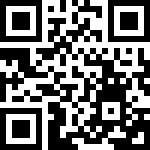 報名方式電子化: 自110學年度開始,改以填寫google表單方式報名!                      請在6/24(五)16:00前完成報名! (若報名人數太多,採報名先後錄取原則!)                (郁樺阿姨彙整表單後,以班級為單位,與各班導師進行最後名單確認!)                社團登記電子表單──＞  https://reurl.cc/6Z45bO上課地點為暫定，待課程確認開課後，以實際通知及公告為準。感謝<新桃>贊助社團講師費及材料費，以上費用僅是暫估，將依實際招生人數酌減費用；補助金額隨開辦社團數量及學員人數浮動。待繳費通知發下後，請持繳費單於繳費單上註明之繳費截止日前至指定地點繳交。對於提出申請補助之同學，其費用視本校經費並經會議審核通過後得以補助之。---------------------------------報-------------------------------------------名--------------------------------請於6/22(三)8:00---6/24(五)16:00填寫google表單!!!請於6/22(三)8:00---6/24(五)16:00填寫google表單!!!請於6/22(三)8:00---6/24(五)16:00填寫google表單!!! (若報名人數太多,以報名先後順序錄取!請體諒!)(郁樺阿姨彙整各班報名成功名單送各班導師確認)(以下說明都請在google表單中勾選,不必交回! 不必交回!) 為避免溝通及計算之人力浪費，電子表單中也請確認有標註*的社團用具 買或不買  之選項，請慎選，切勿再更動! 感謝配合!附註:身心障礙學生障礙類別及所需協助需求:(                    )班  別（週一、三）參加對象上課時間活動內容簡介上課地點(暫訂/以實際開課公告為主)教  師學費（學校收取）材料費由學校統一代收用具繪本作文1-5年級7.18（一）-8.15（三）每週一、三上午9：00~11：00【共上8次】8/1返校日 不上課!將繪畫與作文結合。寫出每個故事的有趣情節,以漫畫或插圖畫出繪本。藝文教室(梵谷)符中原100元MV熱舞社1-5年級7.18（一）-8.15（三）每週一、三上午9：00~11：00【共上8次】8/1返校日 不上課!以時下流行的曲目為主，以舞蹈的方式開發孩子的肢體語言。利用八堂課學完一首曲目,並完成影片錄製! 司令台大辦公室李宛蓉0直排輪基礎班1-5年級7.18（一）-8.15（三）每週一、三上午9：00~11：00【共上8次】8/1返校日 不上課!從基礎練習如跌倒，左右腳推刃，8字型和s型，紅綠燈，木頭人，接龍等，學習平衡及團隊合作。操場魏新珉10-14人：600元15-19人：500元20人以上：500元(20人以上含助教費)2500元(含護具.帽子)直排輪全套(已有護具、帽子者免收)電動機器人1-5年級7.18（一）-8.15（三）每週一、三上午9：00~11：00【共上8次】8/1返校日 不上課!電動機器人介紹、機器人造型設計、青蛙機器人、兔子機器人、小狗機器人、鱷魚機器人。大自然教室(晨曦4F)官峻毅350元好玩黏土1-5年級7.18（一）-8.15（三）每週一、三上午9：00~11：00【共上8次】8/1返校日 不上課!玩中學,學中變,模仿創意一起來:寶可夢、麥當勞、角落生物、動物園、四季的美。社會教室林春萍240元足球1-5年級7.18（一）-8.15（三）每週一、三上午9：00~11：00【共上8次】8/1返校日 不上課!1.體適能運動與球感練習  2.傳球、盤球、控球3.跑位練習、基礎戰術介紹4.分組對抗操場劉佳雄或黃延庭或洪惠娟500元(含足球.護脛 長襪)自備者免收)烏克麗麗1-5年級7.18（一）-8.15（三）每週一、三上午9：00~11：00【共上8次】快快樂樂自彈自唱/獨奏/合奏 /協奏各種流行金曲，輕輕鬆鬆活潑學樂理。藝文教室(貝多芬)巫富源0烏克麗麗自備班  別（週二、五）參加對象上課時間活動內容簡介上課地點(暫訂以實際開課公告為主)教  師學費（學校收取）材料費由學校統一代收用具硬筆書法1-5年級7.19（二）-8.12（五）每週二、五上午9：00~11：00【共上8次】學習硬筆書法的基本筆法。練習書寫小幅硬筆書法作品。歡迎有志參賽選手集訓。六乙教室蔡雅芳10-14人：600元15-19人：500元20人以上：500元(20人以上含助教費)90元自備4B鉛筆、A4軟式墊板、0.38-0.5黑色中性筆科學佳1-5年級7.19（二）-8.12（五）每週二、五上午9：00~11：00【共上8次】手搖式發電機、超級電容車、達文西密碼鎖、電解水-氫氣及氧氣、吹迴旋繩、彩色蝌蚪、來電拍拍板、水管笛。大自然教室(晨曦4F)官賢相10-14人：600元15-19人：500元20人以上：500元(20人以上含助教費)220元直排輪曲棍球1-5年級(需直排輪基礎)7.19（二）-8.12（五）每週二、五上午9：00~11：00【共上8次】訓練學員團隊合作精神。基本動作、分組比賽。原地運球、三角運球、帶球、傳球。操場魏新珉10-14人：600元15-19人：500元20人以上：500元(20人以上含助教費)2500元400元1.自備護具帽子免收2.自備曲棍球杆免收跆拳道1-5年級7.19（二）-8.12（五）每週二、五上午9：00~11：00【共上8次】跆拳道基本步法、馬步正拳、外腕胸防、閉足立前抬腿、弓步前抬腿下壓等基本防身術。韻律教室張欣群10-14人：600元15-19人：500元20人以上：500元(20人以上含助教費)500元自備道服者免收桌球1-5年級7.19（二）-8.12（五）每週二、五上午9：00~11：00【共上8次】訓練兒童正確打球姿勢、桌球攻防技術: 握拍、球感、正手攻球、反手推球等。桌球禮儀、知識、分組比賽。耕心樓地下室蕭雲昌10-14人：600元15-19人：500元20人以上：500元(20人以上含助教費)練習球：50元球拍自備，刀板為佳班次（週一、三）材料班次（週二、五）材料＊	請勾選欲參加之班別（可複選），先行了解      各班別時間是否衝突及參加年級。。＊	每班次人數以至少10人為開班原則。＊	學費於班別確定之後再通知繳費！＊    報名上課後若因故退社，其退費標準依「桃園巿國民中小學社團活動實施要點」之規定及補助之考量，自實際上課之日算起未逾全期五分之一者，僅退學費的一半，上課滿五分之一後退社則不予退費，請慎重考慮。＊家長同意子女參加暑期學藝活動，   並負責上下課接送。繪本作文必買 $100硬筆書法必買 ＄90＊	請勾選欲參加之班別（可複選），先行了解      各班別時間是否衝突及參加年級。。＊	每班次人數以至少10人為開班原則。＊	學費於班別確定之後再通知繳費！＊    報名上課後若因故退社，其退費標準依「桃園巿國民中小學社團活動實施要點」之規定及補助之考量，自實際上課之日算起未逾全期五分之一者，僅退學費的一半，上課滿五分之一後退社則不予退費，請慎重考慮。＊家長同意子女參加暑期學藝活動，   並負責上下課接送。繪本作文必買 $100科學佳必買 ＄220＊	請勾選欲參加之班別（可複選），先行了解      各班別時間是否衝突及參加年級。。＊	每班次人數以至少10人為開班原則。＊	學費於班別確定之後再通知繳費！＊    報名上課後若因故退社，其退費標準依「桃園巿國民中小學社團活動實施要點」之規定及補助之考量，自實際上課之日算起未逾全期五分之一者，僅退學費的一半，上課滿五分之一後退社則不予退費，請慎重考慮。＊家長同意子女參加暑期學藝活動，   並負責上下課接送。MV熱舞社無直排輪曲棍球(需直排輪基礎)可選擇買或不買買1.＄2500(直排輪全套)2.$400(球棍)＊	請勾選欲參加之班別（可複選），先行了解      各班別時間是否衝突及參加年級。。＊	每班次人數以至少10人為開班原則。＊	學費於班別確定之後再通知繳費！＊    報名上課後若因故退社，其退費標準依「桃園巿國民中小學社團活動實施要點」之規定及補助之考量，自實際上課之日算起未逾全期五分之一者，僅退學費的一半，上課滿五分之一後退社則不予退費，請慎重考慮。＊家長同意子女參加暑期學藝活動，   並負責上下課接送。直排輪基礎班可選擇買或不買買＄2500(直排輪全套)跆拳道可選擇買或不買買＄500＊	請勾選欲參加之班別（可複選），先行了解      各班別時間是否衝突及參加年級。。＊	每班次人數以至少10人為開班原則。＊	學費於班別確定之後再通知繳費！＊    報名上課後若因故退社，其退費標準依「桃園巿國民中小學社團活動實施要點」之規定及補助之考量，自實際上課之日算起未逾全期五分之一者，僅退學費的一半，上課滿五分之一後退社則不予退費，請慎重考慮。＊家長同意子女參加暑期學藝活動，   並負責上下課接送。電動機器人必買$350桌球必買 $50＊	請勾選欲參加之班別（可複選），先行了解      各班別時間是否衝突及參加年級。。＊	每班次人數以至少10人為開班原則。＊	學費於班別確定之後再通知繳費！＊    報名上課後若因故退社，其退費標準依「桃園巿國民中小學社團活動實施要點」之規定及補助之考量，自實際上課之日算起未逾全期五分之一者，僅退學費的一半，上課滿五分之一後退社則不予退費，請慎重考慮。＊家長同意子女參加暑期學藝活動，   並負責上下課接送。好玩黏土必買$240＊	請勾選欲參加之班別（可複選），先行了解      各班別時間是否衝突及參加年級。。＊	每班次人數以至少10人為開班原則。＊	學費於班別確定之後再通知繳費！＊    報名上課後若因故退社，其退費標準依「桃園巿國民中小學社團活動實施要點」之規定及補助之考量，自實際上課之日算起未逾全期五分之一者，僅退學費的一半，上課滿五分之一後退社則不予退費，請慎重考慮。＊家長同意子女參加暑期學藝活動，   並負責上下課接送。足球可選擇買或不買買＄500＊	請勾選欲參加之班別（可複選），先行了解      各班別時間是否衝突及參加年級。。＊	每班次人數以至少10人為開班原則。＊	學費於班別確定之後再通知繳費！＊    報名上課後若因故退社，其退費標準依「桃園巿國民中小學社團活動實施要點」之規定及補助之考量，自實際上課之日算起未逾全期五分之一者，僅退學費的一半，上課滿五分之一後退社則不予退費，請慎重考慮。＊家長同意子女參加暑期學藝活動，   並負責上下課接送。烏克麗麗無＊	請勾選欲參加之班別（可複選），先行了解      各班別時間是否衝突及參加年級。。＊	每班次人數以至少10人為開班原則。＊	學費於班別確定之後再通知繳費！＊    報名上課後若因故退社，其退費標準依「桃園巿國民中小學社團活動實施要點」之規定及補助之考量，自實際上課之日算起未逾全期五分之一者，僅退學費的一半，上課滿五分之一後退社則不予退費，請慎重考慮。＊家長同意子女參加暑期學藝活動，   並負責上下課接送。弦樂團(另發通知，由朱主任統一管理)弦樂團(另發通知，由朱主任統一管理)弦樂團(另發通知，由朱主任統一管理)弦樂團(另發通知，由朱主任統一管理)＊	請勾選欲參加之班別（可複選），先行了解      各班別時間是否衝突及參加年級。。＊	每班次人數以至少10人為開班原則。＊	學費於班別確定之後再通知繳費！＊    報名上課後若因故退社，其退費標準依「桃園巿國民中小學社團活動實施要點」之規定及補助之考量，自實際上課之日算起未逾全期五分之一者，僅退學費的一半，上課滿五分之一後退社則不予退費，請慎重考慮。＊家長同意子女參加暑期學藝活動，   並負責上下課接送。